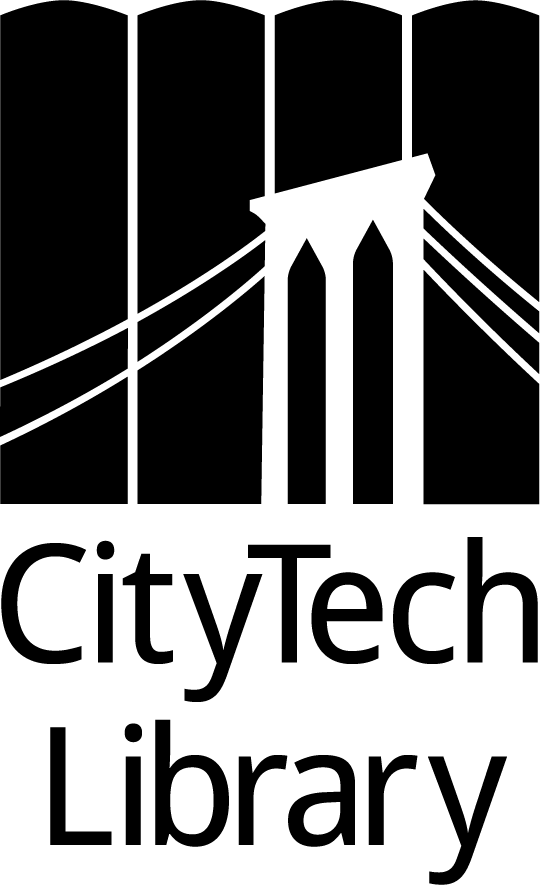 In this workshop we will discuss advanced search strategies and resources that you can use to find the information you need for your research projects.Activate your City Tech ID at the Circulation Desk in the library every semester, so that you can use library computers, printers, and scanners, use library databases and eBooks from off-campus, and check out books from any CUNY library. (Visit our website for questions about off-campus access)On the Internet:Google: Do your search. Under Settings, select Advanced search to narrow your focus to more relevant sources. Search on a specific domain, for example, .gov for government websites or .edu for higher education websites.Search Google Scholar to find more academic, scholarly sources. Select the menu on the top right corner of the screen, select Settings, and then select Library Links. Search for New York City College of Technology to connect Google Scholar to library databases. Check off the boxes and save your choices.Not sure whether you’ve found a credible, reliable source? Use the library’s RECAP guide (cityte.ch/recap) to evaluate it for RELEVANCE, EXPERTISE, CURRENCY, ACCURACY, AND PURPOSE.In the Library:To find articles in the library databases, visit the library's website: https://library.citytech.cuny.edu. Library databases cover many topics. To see a list of databases by subject or department, go to Start Your Research > Find Articles and browse the Find by Subject list or the A-Z list: http://cityte.ch/db. If researching from off-campus, be ready to authenticate with the library barcode from your activated college ID when prompted.Many databases allow you to limit your search to peer-reviewed articles, which is a good idea if you’re looking for scholarly research.If the article is not available in any of our library databases, you can request it throughInterlibrary Loan. Sign up for an interlibrary loan account on the library’s website.
Remember that you can borrow books from any CUNY library. Select the Find search tab. The default is Print and eBooks. Run your search. If you need to expand your search to include books outside of City Tech, select All CUNY at the top of the list of results. If you’d like to have a book from another CUNY library delivered to you at City Tech, click Request below the book’s title and log in with the library barcode from your City Tech ID. Be sure to record the call number of the book you're interested in so you can find it on the library shelves. Use the subject headings listed on the detailed information for a book to find more sources.Yes, you can download and read many of our eBooks on your mobile device! Visit our website for instructions on Downloading EBooks.Citations and Writing:Use a citation manager to keep track of your library and internet sources. Once you create an account with these tools, you can also use them to export a works cited or reference list (in the style of your choice) when you’re finished with your project.Popular citation managers are Zotero, RefWorks, and ZoteroBib--try them out and use the one that works best for you. Zotero and RefWorks have add-ons for in-text citations. Zoterobib creates citations in your web browser. Find more information about citation and writing on the library website.The library has many resources to help you in your research for your honors projects or other coursework. For help finding information in the library, ask a librarian at the Reference Desk, or visit Ask a Librarian (cityte.ch/askus) to get help via chat, available 24-7.Remember that you can make a one-on-one research appointment with a librarian, too!